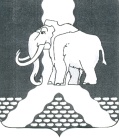 ПОСТАНОВЛЕНИЕАДМИНИСТРАЦИИ НИЖНЕГАЛИНСКОГО СЕЛЬСКОГО ПОСЕЛЕНИЯ ВЕРЕЩАГИНСКОГО МУНИЦИПАЛЬНОГО РАЙОНАПЕРМСКОГО КРАЯ11.02.2019                                                                                                    № 9О порядках формирования, ведения и обязательного опубликования перечня муниципального имущества,предназначенного для предоставления его во владение и (или)пользование субъектам малого и среднего предпринимательства и организациям, образующим инфраструктуру поддержки субъектов малого и среднего предпринимательства, и предоставления в аренду такого имущества В целях реализации прав субъектов малого и среднего предпринимательства, руководствуясь частью 4.1 статьи 18 Федерального закона от 24 июля 2007 года N 209-ФЗ "О развитии малого и среднего предпринимательства в Российской Федерации", Уставом муниципального образования "Нижнегалинское сельское  поселение" Верещагинского муниципального района Пермского края, постановляю:     1. Утвердить Порядок формирования, ведения и обязательного опубликования перечня муниципального имущества, предназначенного для предоставления его во владение и (или) пользование субъектам малого и среднего предпринимательства и организациям, образующим инфраструктуру поддержки субъектов малого и среднего предпринимательства (приложение 1).2. Утвердить Порядок предоставления в аренду муниципального имущества, включенного в перечень, предназначенного для предоставления его во владение и (или) пользование субъектам малого и среднего предпринимательства и организациям, образующим инфраструктуру поддержки субъектов малого и среднего предпринимательства (приложение 2).3. Настоящее Постановление вступает в силу с момента обнародования.4. Обнародовать настоящее решение путем его помещения в подшивки, которые находятся в библиотеках и административных зданиях д. Нижнее Галино, д. Комары, а также разместить  на официальном Интернет сайте Верещагинского муниципального района www.veradm.ru.     5. Контроль исполнения настоящего постановления  возложить на ведущего специалиста по земле и имуществу администрации Нижнегалинского сельского поселения Лобашеву В.Н.Глава сельского  поселения-Глава администрации Нижнегалинского сельского поселения                                                               В.Н.КосинецПриложение N 1к Постановлениюадминистрации Нижнегалинскогосельского поселенияот 11 .02.2019 N 9ПОРЯДОКформирования, ведения и обязательногоопубликования перечня муниципального имущества,предназначенного для предоставления его во владение и (или)пользование субъектам малого и среднего предпринимательства и организациям, образующим инфраструктуру поддержки субъектов малого и среднего предпринимательства1. Основные положения1.1. Настоящий Порядок определяет процедуру формирования, ведения и обязательного опубликования перечня имущества, находящегося в собственности МО "Нижнегалинское поселение", свободного от прав третьих лиц (за исключением имущественных прав субъектов малого и среднего предпринимательства), предназначенного для предоставления его во владение и (или) пользование субъектам малого и среднего предпринимательства и организациям, образующим инфраструктуру поддержки субъектов малого и среднего предпринимательства (далее - Перечень), в целях реализации положений Федерального закона от 24.07.2007 N 209-ФЗ "О развитии малого и среднего предпринимательства в Российской Федерации".1.2. Перечень представляет собой реестр объектов муниципального имущества (далее - объекты учета), предназначенный для использования объектов учета только в целях предоставления их во владение и (или) в пользование на долгосрочной основе (в том числе по льготным ставкам арендной платы) субъектам малого и среднего предпринимательства и организациям, образующим инфраструктуру поддержки субъектов малого и среднего предпринимательства (далее - субъекты малого и среднего предпринимательства).1.3. Муниципальное имущество, включенное в Перечень, может быть отчуждено на возмездной основе в собственность субъектов малого и среднего предпринимательства в соответствии с частью 2.1 статьи 9 Федерального закона от 22 июля 2008 года N 159-ФЗ "Об особенностях отчуждения недвижимого имущества, находящегося в государственной собственности субъектов Российской Федерации или в муниципальной собственности и арендуемого субъектами малого и среднего предпринимательства, и о внесении изменений в отдельные законодательные акты Российской Федерации".2. Порядок формирования Перечня2.1. Перечень формируется в виде информационной базы данных, содержащей данные об объектах учета: земельных участках, зданиях, строениях, сооружениях, нежилых помещениях, оборудовании, машинах, механизмах, установках, транспортных средствах, инвентаре, инструментах, свободных от прав третьих лиц (за исключением имущественных прав субъектов малого и среднего предпринимательства) и ведется в электронной форме и на бумажном носителе.2.2. Данными об объектах учета Перечня являются сведения, описывающие эти объекты и позволяющие их идентифицировать (наименование, местонахождение, технические параметры), а также информация о правообладателе объекта учета.2.3. Решение об утверждении Перечня, внесении в него изменений принимает администрация Нижнегалинского сельского поселения на бумажном носителе.2.4. В Перечень может быть включено муниципальное имущество, соответствующее следующим критериям:2.4.1. имущество свободно от прав третьих лиц (за исключением имущественных прав субъектов малого и среднего предпринимательства);2.4.2. имущество не ограничено в обороте;2.4.3. имущество не является объектом религиозного назначения;2.4.4. имущество не является объектом незавершенного строительства;2.4.5. в отношении имущества не принято решение о предоставлении его иным лицам;2.4.6. не включено в прогнозный план приватизации имущества;2.4.7. имущество не признано аварийным и подлежащим сносу или реконструкции;2.4.8. срок службы движимого имущества составляет не менее пяти лет.3. Порядок ведения Перечня3.1. Ведение Перечня осуществляется сотрудниками администрации Нижнегалинского сельского поселения в электронном виде и на бумажном носителе и включает в себя:3.1.1. внесение в Перечень объектов учета и данных о них и исключение их из Перечня в соответствии с решениями администрации Нижнегалинского сельского поселения;3.1.2. обновление базы данных об объектах учета.3.2. Информация об объектах учета должна содержать описание объекта учета с указанием его индивидуальных особенностей, позволяющих однозначно отличить его от других объектов.3.3. Объекты учета исключаются из Перечня в следующих случаях:- прекращение права муниципальной собственности;- постановка объекта недвижимого имущества на капитальный ремонт и (или) реконструкцию;- снос объекта недвижимого имущества, в котором расположены объекты учета;- обоснованная необходимость использования имущества для муниципальных нужд;- в иных предусмотренных действующим законодательством.3.4. Объекты учета могут быть исключены из Перечня также в случае их невостребованности объекта субъектами малого и среднего предпринимательства в течение 2 лет с момента включения данных объектов в Перечень.4. Порядок обязательного опубликования Перечня4.1. Перечень и все изменения к нему подлежат обязательному опубликованию в библиотеках и административных зданиях д. Нижнее Галино, д. Комары,  на официальном сайте Верещагинского городского поселения www.vergp.ru.Приложение N 2к Постановлениюадминистрации Нижнегалинскогосельского поселенияот  11.02.2019 N9 ПОРЯДОКпредоставления в аренду муниципального имущества, включенного в перечень, предназначенного для предоставления его во владение и (или) пользование субъектам малого и среднего предпринимательства и организациям, образующим инфраструктуру поддержки субъектов малого и среднего предпринимательства1. Настоящий Порядок определяет порядок и условия предоставления в аренду муниципального имущества, включенного в перечень, предназначенного для предоставления его во владение и (или) пользование субъектам малого и среднего предпринимательства и организациям, образующим инфраструктуру поддержки субъектов малого и среднего предпринимательства, в целях реализации положений Федерального закона от 24.07.2007 N 209-ФЗ "О развитии малого и среднего предпринимательства в Российской Федерации".2. Предоставление в аренду муниципального имущества осуществляется в соответствии с действующим гражданским законодательством с учетом особенностей, установленных настоящим Положением.3. Для получения имущественной поддержки субъект малого и среднего предпринимательства направляет в администрацию Нижнегалинского сельского поселения заявление с приложением документов, подтверждающих принадлежность заявителя к категории субъектов малого и среднего предпринимательства, в соответствии со статьей 4 Федерального закона "О развитии малого и среднего предпринимательства в Российской Федерации".4. Льготы по арендной плате для субъектов малого и среднего предпринимательства, являющихся сельскохозяйственными кооперативами или занимающихся социально значимыми видами деятельности, принимаются в порядке, предусмотренном антимонопольным законодательством, при наличии следующих оснований:- заявителем предоставлен бизнес-проект с финансово-экономическим расчетом развития предпринимательской деятельности и указаны сроки его реализации;- заявителем предусмотрены инвестиции в неотделимые улучшения арендуемого муниципального имущества без возмещения затрат, понесенных на эти цели;- осуществление заявителем социально значимого вида деятельности и (или) иных установленных муниципальными программами (подпрограммами) приоритетных видов деятельности в период действия договора аренды.5. Льготный размер арендной платы на первые три года аренды рассчитывается по формуле:ЛС = АП x К,гдеЛС - льготный размер арендной платы;АП - ставка (размер арендной платы), устанавливаемая на основании независимой оценки при определении рыночной стоимости объекта, передаваемого в аренду;К - понижающий коэффициент, равный 0,9.